Personal Information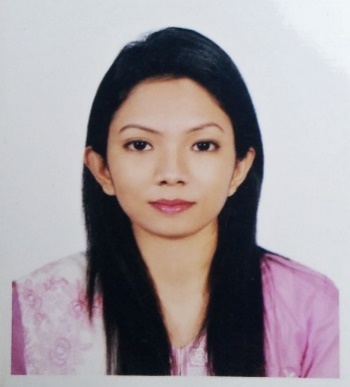 Career OverviewMedical grad from Bangladesh with a mentionable job experience in research and project management. Worked as a co-investigator and supervisor in a research project on Bangladeshi slum children. Founding member of a local youth-led volunteering organization, working towards the socio-economic empowerment of the disadvantaged youth and elderly of Bangladesh. Recently completed postgraduate degree in global health and development with a higher merit, and working towards building a career as an epidemiologist and health systems expert. Further interested in working in the field of infectious disease prevention and overall health system strengthening in oppressed societies and third-world countries.Have worked on complex assignments and research projects, and aspires to be an effective contributor of international development as a public health specialist. Capable of delivering optimal performance and bring effective results even under stressful job description. Possesses strategic planning and analytical skills for project development and management. Eager and fast learner, excellent team-worker, prompt to emergency responses and thrives in challenging circumstances. Currently teaching at the Institute of Health Economics (IHE), University of Dhaka as a lecturer of public health.Areas of InterestGlobal Public Health, Epidemiology, Health Systems and Policy, Mental Health, Health Sector ReformEducationEmployment HistoryResearch ExperienceMerits and AwardsRecipient of Commonwealth Shared Scholarship during 2016-17 session, awarded by the Commonwealth Scholarship Commission (CSC) in the UK to study Master’s at University College London (UCL).Being awarded the role of ‘Flag-bearer’ of Bangladesh by the High Commission Office of Bangladesh in the United Kingdom to represent Bangladesh during the ‘Commonwealth Day 2017’ ceremony held at Westminster Abbey, London in the presence of HM the Queen of England.Workshops and Training ProgramsParticipated in Cambridge Advanced Short Course on ‘Chronic Non-Communicable Disease Epidemiology’ conducted by University of Cambridge in collaboration with IEDCR, held in Bangladesh in February 2020.Participated in UNLEASH innovation lab 2017, held in Copenhagen, Denmark as one of the young leaders and SDG talents chosen from University College London.Attended a training workshop on Demographic Analysis conducted by the United States Census Bureau along with USAID in May 2015, held in Dhaka, BangladeshVolunteering and Community ServicesReferencesYearLevel and CourseInstitutionGradesSeptember 2016- September 2017MSc in Global Health and DevelopmentUniversity College London (UCL), United KingdomMeritJanuary 2008- May 2013MBBS (Bachelor of Medicine and Bachelor of Surgery)University of Rajshahi, BangladeshFirst-class Honours;(Obtained course average: 75.2%)2005- 2007Higher Secondary School Certificate (HSC) ExaminationCantonment Public School and College, Rangpur (Rajshahi Board)GPA 5.002003- 2005Secondary School Certificate (SSC) ExaminationCantonment Public School and College, Rangpur (Rajshahi Board)GPA 5.00Job DetailsResponsibilitiesLecturer (Public Health)         (January 2018 – Present)Institute of Health Economics,          University of Dhaka,4th Floor, Arts Faculty Building, Dhaka-1000, BangladeshOfficial Website: https://ihe.ac.bd/Responsible for teaching several public health courses in undergraduate and Master’s level.Participating and assisting in research projects conducted in association with the Institute of Health Economics.Responsible for preparing course materials and assignments for the students.Assessing course work and exam papers of the students.Providing guidance and mentorship to the students in both academic and personal level.Planning and conducting presentation sessions for the class and actively guiding them in preparing their course assignments.Participating in academic committee meetings and office seminars as an active member.Accommodation Ambassador(September 2017)University College London (UCL) Estates Office,London, United KingdomDelivering all relevant moving-in weekend initiatives for residents and managing their expectations.Working directly with Student Experience Manager and Accommodation Management to deliver a programme of activities, feeding back changes as appropriate.Providing administrative/operational support to the students and liaising with residents and parents by telephone or in person.Dealing with enquiries relating to Accommodation, UCL, the local area and London.Ensuring effective communication with line manager regarding work in progress, implementation of developments and emerging trends or issues.Research Fellow(March 2015 – August 2016)International Centre for Diarrhoeal Disease Research, Bangladesh (icddr,b) Official Website: www.icddrb.orgLiterature review, preparing concept note and development of research proposalPreparing study instruments, e.g. study questionnaire and sample collection forms, SOP etc.Training and mentoring field staff and supervising project related field activitiesAssisting in data collection, analysis and report writingHosting seminars and giving oral presentationsIntern Doctor(May 2013- May 2014)Rangpur Medical College Hospital, BangladeshClinical management of patient in emergency, outpatient and inpatient departments of the hospitalAssisting the chief surgeon in the hospital theaterPerforming minor surgical proceduresAssisting in normal delivery and caesarean section proceduresProject titlePositionYearFunding BodyAssessing the preparedness, protection and mental well-being of Bangladeshi doctors during the COVID-19 pandemicPrincipal Investigator2020No External FundingSituation analysis: health care and protection services for GBV survivors among the Rohingya community in Cox’s BazarHealth Systems Expert2019GNSPU, Health Services Division, Ministry of Health and Family Welfare, Government of People’s Republic of BangladeshEquity in health with a special focus on gender inequities in BangladeshHealth Systems Expert2019GNSPU, Health Services Division, Ministry of Health and Family Welfare, Government of People’s Republic of BangladeshCosting of selected services and premium calculation for the implementation of SSK Social Health Protection Scheme, BangladeshPublic Health Specialist2018Oxford Policy Management, U.K.Analysing the barriers towards achieving Universal Health Coverage in BangladeshMSc Dissertation2017Not ApplicableFood and micronutrient status and epigenetic changes in the etiology of stuntingCo-investigator2015-16Swedish International Development Agency (SIDA)RoleInstitutionYears ActiveKey ResponsibilitiesVolunteerKEEN London                                                    (Website: www.keenlondon.org)February 2017- October 2017Providing one-to-one support at free sports and activity sessions for children with additional needs or disabilities. Actively involved there in organizing and participating in the weekly sports sessions with the children. Volunteers would be assigned to each child to accompany and support them, attend to their needs and play with them throughout the sessions.Committee memberUCL Hawkridge House, LondonNovember 2016-August 2017Arranging various socializing activities for the residents, such as- Christmas and New year’s celebration parties, quarterly meet-up sessions for the residents and many other similar events throughout the year.General Member and VolunteerSPRIHA, Rangpur, Bangladesh                                             (www.facebook.com/groups/spriha)October 2011- September 2016Activities: Winter Cloth Distribution, Free Health Camp, Establishment of a School for the Homeless Children etc.Professional Supervisor (Current)     Dr. Syed Abdul Hamid     Professor     Institute of Health Economics,     University of Dhaka     Email: s.a.hamid73@gmail.comAcademic Supervisor (MSc)     Dr. Jenevieve Mannell     Course Director, 
     MSc in Global Health and Development     IGH, University College London     Email: j.mannell@ucl.ac.ukDissertation Supervisor (MSc)     Shivani Singh Sharma     Associate Professor,      Institute for Global Health     University College London, United Kingdom     E-mail: shivani.singh@ucl.ac.ukProfessional Supervisor (icddr,b)     Dr. Md. Munirul Islam     Scientist,     Nutrition and Clinical Services Division     (NCSD)     International Centre for Diarrhoeal Disease
     Research, Bangladesh (icddr,b)     E-mail: mislam@icddrb.org    